DATA PENDUKUNG JURNAL EDUKASAI IAIN KUDUS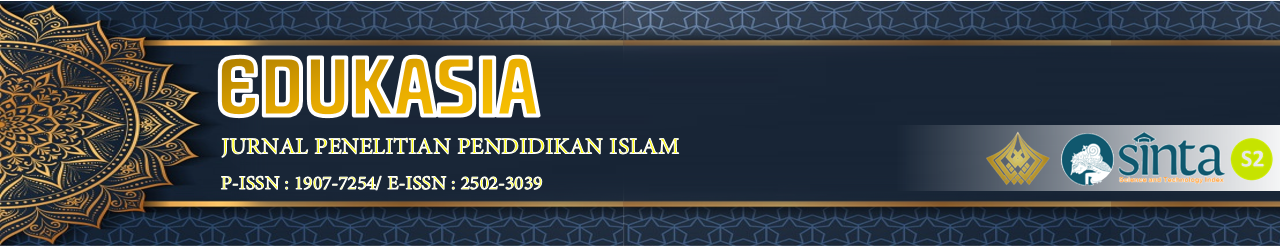 Website jurnal: https://journal.iainkudus.ac.id/index.php/Edukasia/indexVol 14, No 1 (2019)EDUKASIADOI: http://dx.doi.org/10.21043/edukasia.v14i1	Jurnal Penelitian Pendidikan IslamTable of ContentsLink ke artikel saya:https://journal.iainkudus.ac.id/index.php/Edukasia/article/view/3694/pdf_1Indexed By: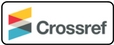 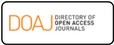 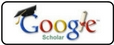 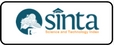 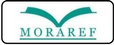 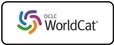  Edukasia : Jurnal Penelitian Pendidikan Islam                     by Prodi Pendidikan Agama Islam Jurusan Tarbiyah STAIN KudusLink ke artikel saya:https://journal.iainkudus.ac.id/index.php/Edukasia/article/view/3694/pdf_1Edukasia : Jurnal Penelitian Pendidikan IslamEDUKASIA (P-ISSN : 1907-7254 ; E-ISSN : 2502-3039) is the Islamic Educational Research Journal published twice a year by Islamic Education Program of IAIN Kudus. EDUKASIA has been accredited as a scientific journal by the Ministry of Research-Technology and Higher Education Republic of Indonesia: 36a /E/KPT/2016 on May 23, 2016. This periodical scientific publication media presents the results of recent research in the field of Islamic Education.Authors who want to submit their manuscript to the editorial office of EDUKASIA should obey the writing guidelines. If the manuscript submitted is not appropriate with the guidelines or written in a different format, it will BE REJECTED by the editors before further reviewed. The editors will only accept the manuscripts which meet the assigned format.RESPON SISWA DAN GURU TERHADAP MODUL ETHNO-EDUTAINMENT DI SEKOLAH ISLAM TERPADU  DOI : 10.21043/edukasia.v13i2.3693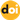 Sekar Dwi Ardianti, Savitri Wanabuliandari, Sigit Saptono, Siti AlimahPDF1-24MANAJAMEN STRATEGIK REKRUTMEN PESERTA DIDIK BARU DI MA NAHDLOTUL MUSLIMIN UNDAAN KUDUS  DOI : 10.21043/edukasia.v14i1.4844Adri EfferiPDF25-48PENDIDIKAN NILAI KEJUJURAN BERBASIS KELAS DI MADRASAH IBTIDAIYAH NEGERI 1 BANTUL YOGYAKARTA  DOI : 10.21043/edukasia.v14i1.3664Ichsan IchsanPDF49-70PERAN IKLIM SEKOLAH ISLAMI TERHADAP ALTRUISME (TINDAKAN KEMANUSIAAN UNTUK MENOLONG ORANG LAIN)  DOI : 10.21043/edukasia.v14i1.2633Sri W RahmawatiPDF71-96ANALISIS SISTEM PENDIDIKAN ISLAM BERBASIS PESANTREN ANAK-ANAK TAHFIẒ AL-QUR’ÂN RAUDHATUL FALÂH BERMI GEMBONG PATI JAWA TENGAH  DOI : 10.21043/edukasia.v14i1.3632Ahmad FalahPDF97-124ANALISIS EDUITAINMENT DAN BRAIN BASED LEARNING PERSPEKTIF PSIKOLOGI PEMBELAJARAN PAI DAN AGAMA.  DOI : 10.21043/edukasia.v14i1.4915Yesi ArikaraniPDF125-156INOVASI PEMBELAJARAN ILMU FALAK MENGGUNAKAN CODACC LEARNING  DOI : 10.21043/edukasia.v14i1.4958ahmad fauziPDF157-178PEMBERDAYAAN KEWIRAUSAHAAN SANTRI PADA PESANTREN YANBU'UL QUR'AN KUDUS  DOI : 10.21043/edukasia.v14i1.3634Amin NasirPDF179-204TRADITION OF KIAI KINSHIP AT ISLAMIC BOARDING SCHOOL IN MADURA (Study on Trah, Kiai Kinship, Islamic boarding school in Sumenep)  DOI : 10.21043/edukasia.v14i1.3641Mas'odi Mas'odiPDF205-220MODEL PELAKSANAAN PENDIDIKAN FULL DAY SCHOOL DI MTs NEGERI 1 KOTA SERANG  DOI : 10.21043/edukasia.v14i1.3694Anis FauziPDF221-244